ФАКУЛЬТАТИВНОЕ ЗАНЯТИЕВ 1 КЛАССЕ«МОИ ЛЮБИМЫЕ БЕЛОРУССКИЕ СКАЗКИ»ПО КУРСУ «МОЁ ОТЕЧЕСТВО»Курс « Моё Отечество» (раздел «Республика Беларусь») введён в программу обучения учащихся первых классов дополнительно (в качестве курса факультативных занятий) и является одним из основных предметов гражданского воспитания младших школьников. Он рассчитан на 34 часа и проводится один раз в неделю.Основными целями курса являются патриотическое воспитание на лучших традициях национальной культуры, расширение духовного кругозора младших школьников, создание условий для развития творческой личности, формирование активной гражданской позиции и чувства любви к родному краю.Занятия по курсу вариативны по форме, содержанию и ориентируют на поэтапное формирование гражданских качеств личности учащихся в учебно-воспитательном процессе начальной школы. Программой курса предусмотрены посещение музеев, экскурсии, организация выставок, проведение конкурсов и праздников. Занятие «Мои любимые белорусские сказки» проводится в третьей четверти в группе из 8 человек с целью познакомить учащихся с белорусскими народными сказками, показать их значение в жизни людей, расширить кругозор, формировать уважительное отношение к обычаям и традициям белорусов, воспитывать любовь к книге и чтению. На занятии использовалась работа в группах, театрализация, а также применялись интерактивные методы обучения.Тема: «Мои любимые белорусские сказки»Цель: приобщение учащихся к национальной культуре Беларуси.Задачи: познакомить детей с белорусскими народными сказками, учить отличать народную сказку от авторской, развивать речь детей, расширять их словарный запас, воспитывать любовь к устному народному творчеству белорусов; к книге.Оборудование: выставка книг с белорусскими народными сказками, народный театр-батлейка, набор картинок с различными сказочными героями, толковые словари, картинки с изображением двух гномов: веселого и грустного, презентация по теме.Предварительная подготовка: инсценировка сказки В. Лукши «Хто даўжэй жыве на свеце» 1. Организационный моментСоздание ситуации успеха.Игра «Добрый день»: -всем девочкам!-всем мальчикам!-всем, кто любит конфеты!-кто приехал на машине…- кто любит сказки…-кто знает хоть одну легенду…-у кого хорошее настроение…пусть настроение таким же и останется.(Те, кто считает, что обращаются к ним-машут в ответ рукой и улыбаются).2. Актуализация знанийНа прошлом занятии мы говорили о легендах белорусской земли. Кто может рассказать какую-нибудь легенду? (1-2 рассказа)- Что такое легенда? (переходящий из поколения в поколение рассказ о былом).Мы не прощаемся с легендами, с ними мы еще не раз встретимся. А у нас сегодня выросло чудо-дерево, посмотрите внимательно, что на нем растет?В некотором царстве, в некотором государстве….Жили-были….Сказка будет занимательной, слушайте ее внимательно…. – ЗАЧИНВот и сказочке конец. А кто слушал – молодец….Вам сказка  - а мне баранок вязка. КОНЦОВКАКто догадался, о чем пойдет речь?Тема занятия: Мои любимые белорусские сказки.Нас ждут приключения, во время которых мы узнаем много нового, познакомимся с героями наших сказок. Что же такое сказка?( прочитаем определение в словаре)-Похоже на легенду, правда? Однако в сказках больше выдумки и фантазии.-Как вы думаете – какие волшебные предметы встречаются в волшебных сказках? (назовем волшебные предметы)-А каких героев бытовых сказок вы знаете?-Назовите героев-животных.-Да, ребята, когда вы были совсем маленькими, мама и бабушка, укладывая вас спать, рассказывала вам сказки. И в далеком прошлом, когда были маленькими ваши дедушки и бабушки, им тоже рассказывали сказки.Сказки появились очень давно. Один рассказчик, передавая ее содержание, добавлял что-то свое. Если сказка получалась удачной, она запоминалась и передавалась из уст в уста, так сказка становилась народной, а имя автора не запоминалось.Какие сказки вы помните с детства? («Репка», «Колобок»...). Белорусский и русский народы всегда дружили, поэтому и сказки есть одинаковые: «Теремок», «Курочка Ряба», «Кот, лиса и петух».В каждой сказке содержится мудрая мысль; Сказка-ложь, да в ней намек…А еще говорят, что сказка – сокровищница народной мудрости.-Как вы это понимаете? (словарь)-Ну, нам пора, нас ждет ковер-самолет.3.1. Раз, два, три – ковер, лети!По дороге в ковер забрался Щекотун  (физкультминутка «Олени»).Я вижу внизу много книг – мы пролетаем над библиотекой. Приземляемся!-Что за книги у вас на партах? (бел.нар. сказки).-Указан ли на обложке автор? Почему?-Если написано «в обработке», то для нас сказку пересказал писатель.Много интересного рассказывают книги, а самая большая – в Америке, ее высота – 3 метра, а самая маленькая – меньше спичечного коробка.-Как нужно относится к книгам? (Так, чтобы они говорили, если б могли :Не помню я такого дня, чтобы не вымыв чисто руки,Сел ученик читать меня.А посмотри-ка на мои листочки – На них ты не увидишь точки!Про кляксы я молчу – о них и говорить-то неприлично.Зато и я его учу не как – нибудь, а на «отлично».Летим дальше…3.2.Раз, два, три – ковер, лети!В ковер попал музыкальный Шалунишка (муз.физкультминутка).Пролетаем над домом кота Леопольда. Он смотрит передачу «Самый умный». Поможем ему ( работа в группах ).Группы выбирают одно из трёх заданий по желанию.-Какие белорусские сказки вы знаете? («Два Мороза», «Курочка Ряба», «Пых», «Легкий хлеб», «Пшеничный колосок», «Коза-обманщица»).1. Угадай сказку по шифровке:К*р*чк* р*б*, Дв* м*р*з*, Л*гк** х*е*,П*х.2. Сказка, сказка, прибаутка. Сочинить ее не шутка.Чтобы сказочка сначала словно реченька звучала,Чтоб к концу ни стар, ни мал от нее не задремал.Сочинить сказку для выбранных героев на картинках, использовать зачин и концовку.3. Кто лишний на картинке? (лишние:Незнайка и старик – герои литературных сказок).3.3.Раз, два, три – ковер, лети: через горы, море, лес – впереди страна чудес!4. Смотрите: мы летим над кукольным театром не обычным, а над батлейкой. А батлейка – народный театр и без роднайбеларускаймовы мы не абыдземся.Маня, Зоська, Ясь, Андрэйка! Цiт, Мiколка,Апанас!Беларуская батлейка запращае у госцi вас!Хто даўжэй жыве на свеце ?Беларуская народная казка у апрацоўцы Валянцiна Лукшы( инсценировка).-Какое настроение вызвала сказка?-Были ли непонятные слова ?-Какая это сказка – авторская или народная? Почему вы так решили?-Кто из героев самый мудрый, почему ?-Чему учит сказка ?- Как вы думаете, почему всем было всё понятно и интересно ? ( сказку разыгрывали в лицах, а не просто читали и слушали) 5. Итог.-Что такое сказка? Какие сказки бывают?-Чему учит любая  сказка? -Чему научились мы сегодня ? ( распознавать авторскую и народную сказки, бережно обращаться с книгами, прислушиваться к мнению других).РефлексияЕсли настроение хорошее – становитесь у веселого гнома, если нет – у грустного…Молодцы !Наше путешествие подходит к концу.Добрую сказку помню с детства,Хочу, чтобы сказки слушали вы,Чтобы подкралась к самому сердцуИ заронила зерно доброты.Приложение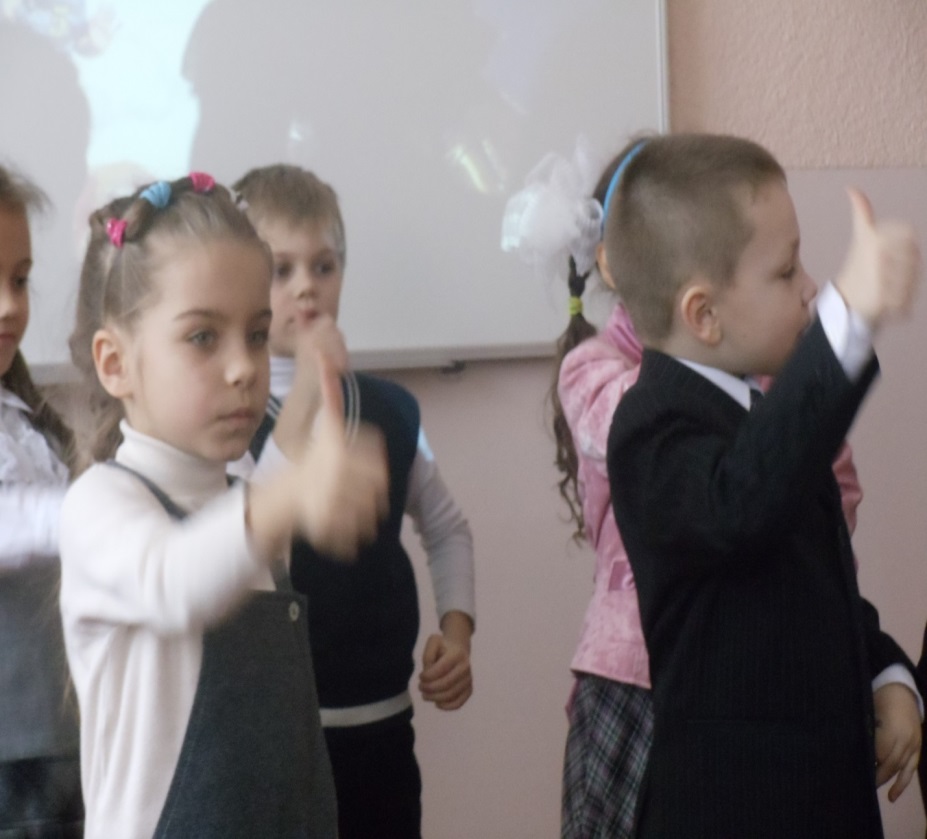 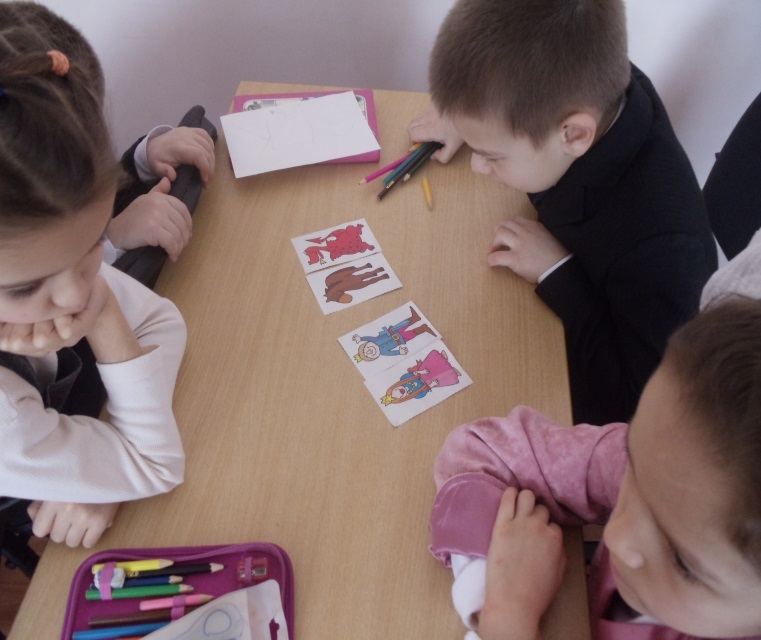 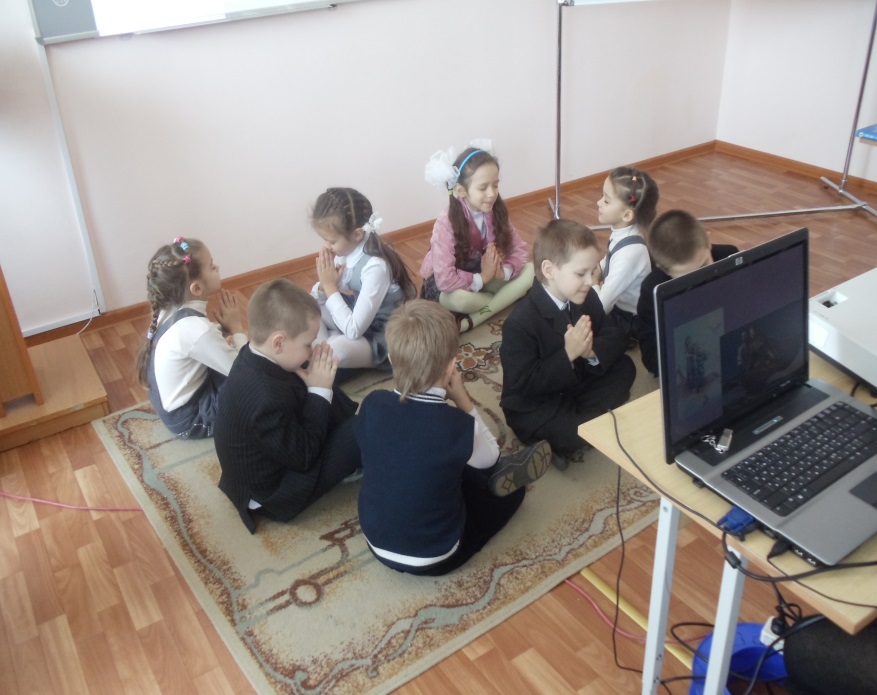 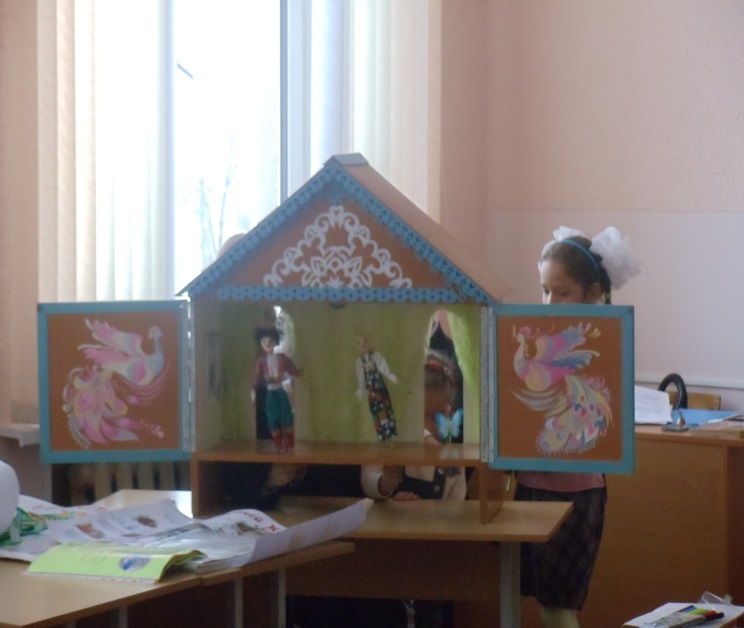 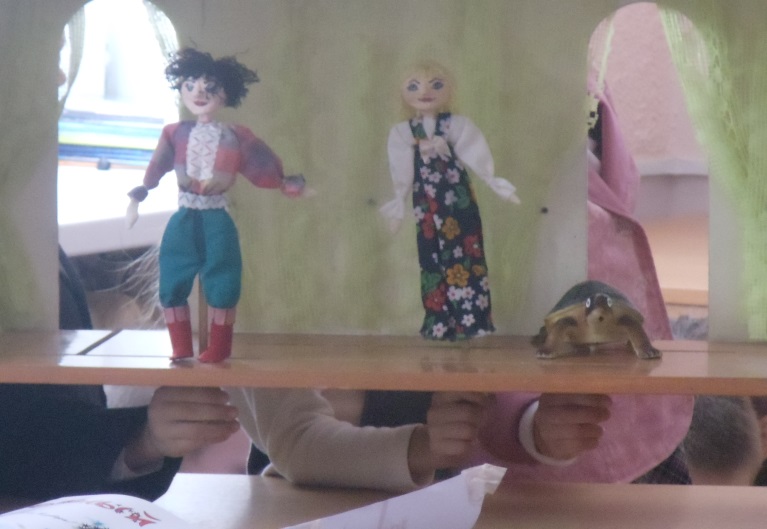 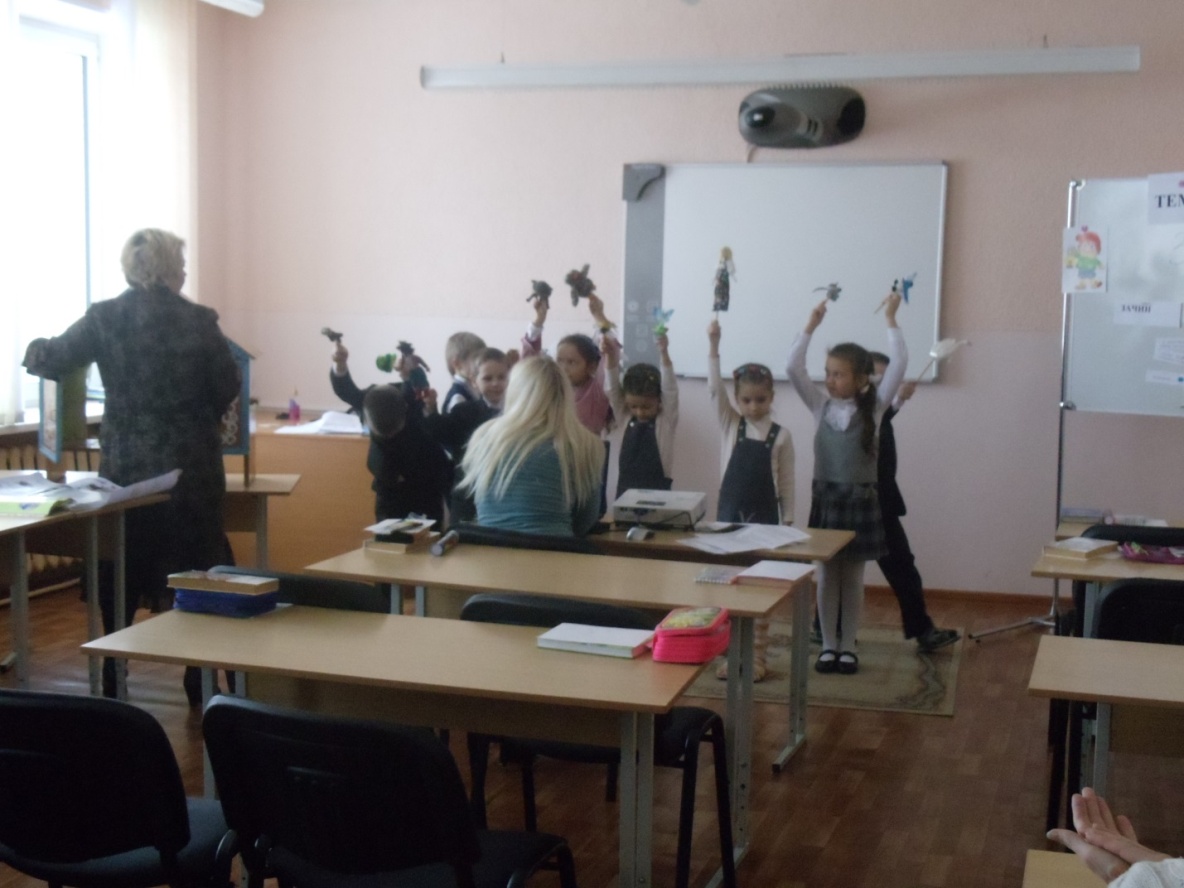 ЛитератураКазбярук , М.А. Беларускiя народныяказкi/М.А.Казбярук – Мн.: Юнацтва,1999 - 302 с.2.Кашлев, С.С. Технология интерактивного обучения/ С.С. Кашлев.- Минск:Беларускiверасень, 2005- 196 с.